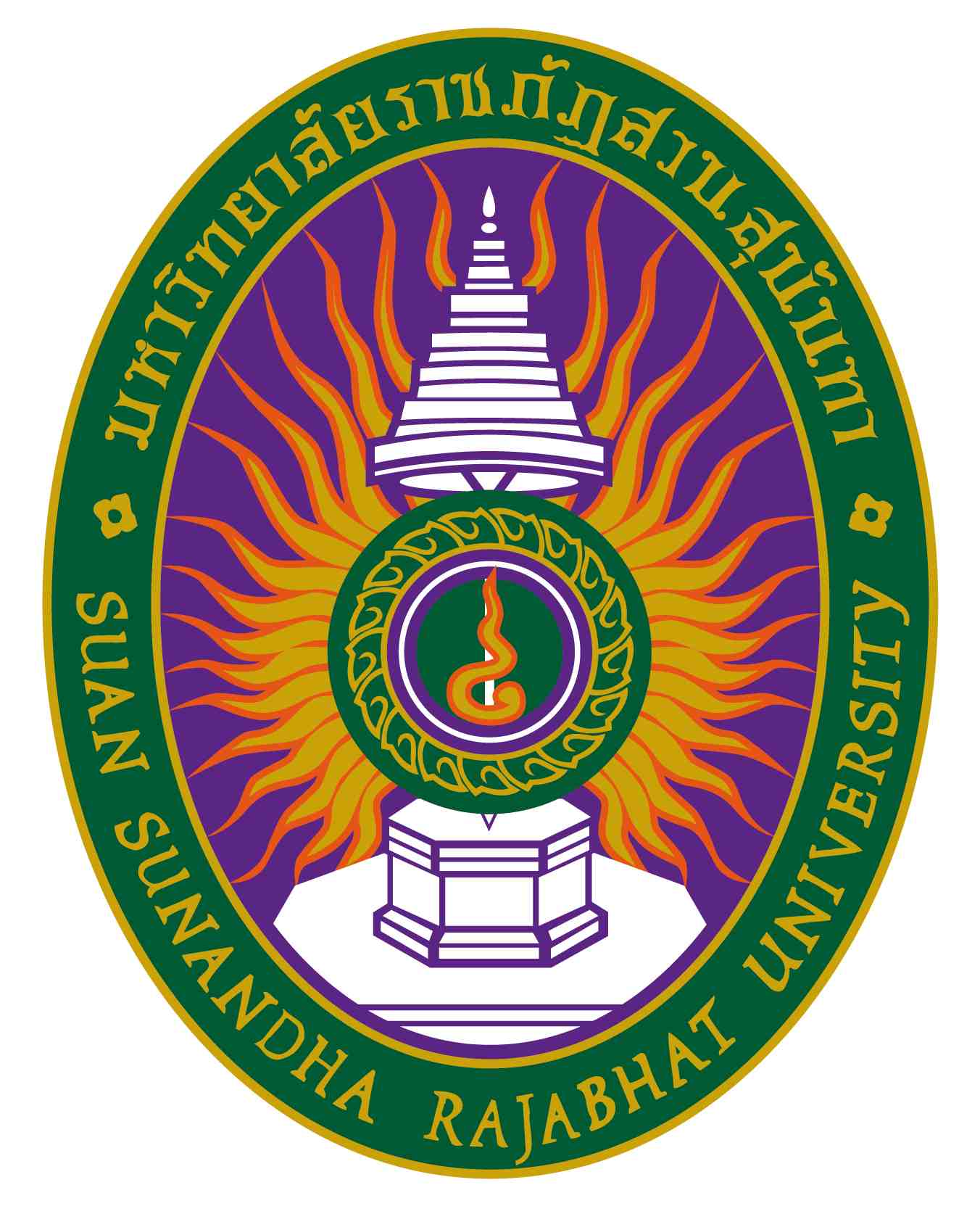 รายละเอียดของรายวิชา(Course Specification)รหัสวิชา JPL ๒๑๐๖  รายวิชา  การอ่านภาษาญี่ปุ่น ๒ สาขาวิชาภาษาญี่ปุ่นคณะมนุษยศาสตร์และสังคมศาสตร์ มหาวิทยาลัยราชภัฏสวนสุนันทาภาคการศึกษา ๒ ปีการศึกษา ๒๕๖๖หมวดที่ ๑ ข้อมูลทั่วไป๑. รหัสและชื่อรายวิชา		รหัสวิชา	 JPL ๒๑๐๖  		ชื่อรายวิชาภาษาไทย การอ่านภาษาญี่ปุ่น ๒	ชื่อรายวิชาภาษาอังกฤษ	Japanese Reading 2๒. จำนวนหน่วยกิต ๓ (๓-๐-๖)		๓. หลักสูตรและประเภทของรายวิชา๓.๑  หลักสูตร    			ศิลปศาสตรบัณหฑิต	๓.๒ ประเภทของรายวิชา  		วิชาเฉพาะด้าน๔.อาจารย์ผู้รับผิดชอบรายวิชาและอาจารย์ผู้สอน			๔.๑  อาจารย์ผู้รับผิดชอบรายวิชา	อาจารย์ คชาภัช หลิมเจริญ	๔.๒  อาจารย์ผู้สอน อาจารย์ คชาภัช หลิมเจริญ			๕.  สถานที่ติดต่อ	ห้อง ๓๕๔๔     คณะมนุษยศาสตร์และสังคมศาสตร์   มหาวิทยาลัยราชภัฏสวนสุนันทาE – Mail thianchai.li@ssru.ac.th๖. ภาคการศึกษา / ชั้นปีที่เรียน		๖.๑ ภาคการศึกษาที่  ๒/๒๕๖๖     ชั้นปีที่ ๒  นักศึกษาสาขาวิชาภาษาญี่ปุ่น		๖.๒ จำนวนผู้เรียนที่รับได้	ประมาณ ๔๐  คน กลุ่ม ๐๐๒๗. รายวิชาที่ต้องเรียนมาก่อน(Pre-requisite)  (ถ้ามี)	      JPL ๒๑๐๓  การอ่านภาษาญี่ปุ่น ๑     ๘. รายวิชาที่ต้องเรียนพร้อมกัน(Co-requisites)(ถ้ามี)	      -๙. สถานที่เรียน	คณะมนุษยศาสตร์และสังคมศาสตร์มหาวิทยาลัยราชภัฎสวนสุนันทา       มหาวิทยาลัยราชภัฎสวนสุนันทา  ๑๐.วันที่จัดทำหรือปรับปรุงรายละเอียดของรายวิชาครั้งล่าสุด  วันที่ ๑๑  เดือน พฤศจิกายน  พ.ศ. ๒๕๖๖หมวดที่ ๒ จุดมุ่งหมายและวัตถุประสงค์๑. จุดมุ่งหมายของรายวิชา	ให้ผู้เรียนมีทักษะในการอ่านเพิ่มขึ้น สามารถอ่านข้อความหรือบทความที่มีรูปประโยคซับซ้อน เข้าใจเนื้อเรื่อง คำศัพท์และสำนวนต่างๆ และสามารถสรุปเรื่องที่อ่านได้ ๒. วัตถุประสงค์ในการพัฒนา/ปรับปรุงรายวิชา	เพื่อพัฒนาทักษะการอ่านและการจับใจความสำคัญของเรื่องให้ดียิ่งขึ้น ผู้เรียนสามารถใช้สื่อเทคโนโลยีสารสนเทศที่ทันสมัยในการค้นคว้าหาข้อมูลหรือนำเสนอผลงานหมวดที่ ๓ ลักษณะและการดำเนินการ๑. คำอธิบายรายวิชาอ่านข้อความหรือบทความที่มีรูปประโยคและเนื้อหาที่ซับซ้อน ศึกษาคำศัพท์และสำนวนต่างๆ โดยใช้ความรู้ภาษาญี่ปุ่นที่เรียนมาให้เข้าใจภาษาญี่ปุ่นดียิ่งขึ้น๒. จำนวนชั่วโมงที่ใช้ต่อภาคการศึกษา๓. จำนวนชั่วโมงต่อสัปดาห์ที่อาจารย์ให้คำปรึกษาและแนะนำทางวิชาการแก่นักศึกษาเป็นรายบุคคล	3 ชั่วโมง	๓.๑ ปรึกษาด้วยตนเองที่ห้องพักอาจารย์ผู้สอน  ห้อง 3524 ชั้น 2  คณะ มนุษยศาสตร์และสังคมศาสตร์ 	๓.๒ ปรึกษาผ่านโทรศัพท์ที่ทำงาน / มือถือ  หมายเลข 0946969561	๓.๓ ปรึกษาผ่านจดหมายอิเล็กทรอนิกส์ (E-Mail) thianchai.li@ssru.ac.th	๓.๔ ปรึกษาผ่านเครือข่ายสังคมออนไลน์ (Line)   stcanst	๓.๕ ปรึกษาผ่านเครือข่ายคอมพิวเตอร์ (Internet/Webboard) ไม่มีหมวดที่๔การพัฒนาผลการเรียนรู้ของนักศึกษา๑.คุณธรรม  จริยธรรม๑.๑   คุณธรรม จริยธรรมที่ต้องพัฒนา	(๑)  มีวินัยตรงต่อเวลา รับผิดชอบต่อตนเองและผู้อื่น	        (๒)  มีความซื่อสัตย์ สุจริต	(๓)  ปฏิบัติงานอย่างมีคุณธรรม  	(๔) เคารพกฏระเบียบและข้อบังคับต่างๆขององค์กรและสังคม ๑.๒   วิธีการสอน(๑) กำหนดกติกาของการเรียนการสอนรายวิชานี้(๒) แจ้งนักศึกษาเรื่องการเข้าเรียนและส่งงานตรงเวลา (๓) แจ้งนักศึกษาให้ทำงานอย่างซื่อสัตย์ ไม่ลอกงานของคนอื่น  ๑.๓    วิธีการประเมินผล(๑) ตรวจสอบความรับผิดชอบ การปฏิบัติตามกติกาของนักศึกษา(๒) ตรวจสอบการเข้าเรียนตรงเวลา และการส่งงานตรงเวลา(๓) ตรวจสอบการทำงานต่างๆด้วยตนเอง ไม่ลอกงานคนอื่นมาส่ง ๒. ความรู้๒.๑   ความรู้ที่ต้องพัฒนา    	(๑) มีความรู้ความเข้าใจในหลักภาษาญี่ปุ่น หลักการสื่อสารที่ถูกต้อง เหมาะสมตามวัฒนธรรม    	(๒) มีความรู้ความเข้าใจในหลักและสาระสำคัญของวิชาอื่นที่เกี่ยวข้อง และสามารถนำไปประยุกต์ใช้หรือเป็นพื้นฐานของการเรียน๒.๒   วิธีการสอน(๑) อธิบายวิธีการเขียนประโยคภาษาญี่ปุ่นเบื้องต้น(๒) อธิบายวิธีการเรียงประโยคภาษาญี่ปุ่นให้เป็นเนื้อเรื่องเพื่อนำไปประยุกต์ใช้  ๒.๓    วิธีการประเมินผล(๑) ให้นักศึกษาเขียนประโยคภาษาญี่ปุ่นเบื้องต้น(๒) ให้นักศึกษาเขียนเนื้อเรื่องเป็นภาษาญี่ปุ่นอย่างง่ายๆ๓.ทักษะทางปัญญา๓.๑   ทักษะทางปัญญาที่ต้องพัฒนา	(๑)  สามารถวิเคราะห์เนื้อหาและสถานการณ์ต่างๆ และนำไปประยุกต์ใช้ในสถานการณ์จริงได้	(๒)  สามารถนำความรู้และทักษะไปใชช้ในการแก้ไขปัญหาได้อย่างเหมาะสม 	(๓)  มีความใฝ่หาความรู้๓.๒   วิธีการสอน(๑) ให้นักศึกษาฝึกเขียนประโยคอย่างอิสระโดยใช้คำศัพท์ที่กำหนดให้(๒) ให้นักศึกษาฝึกเขียนเนื้อเรื่องอย่างอิสระโดยใช้คำศัพท์ที่กำหนดให้๓.๓    วิธีการประเมินผล(๑) ตรวจสอบความถูกต้องของประโยคที่เขียน(๒) ตรวจสอบความถูกต้องและความน่าสนใจของเรื่องที่เขียน  ๔. ทักษะความสัมพันธ์ระหว่างบุคคลและความรับผิดชอบ๔.๑   ทักษะความสัมพันธ์ระหว่างบุคคลและความรับผิดชอบที่ต้องพัฒนา	(๑)  สามารถทำงานร่วมกับผู้อื่นได้เป็นอย่างดี	(๒)  รับผิดชอบงานที่ได้รับมอบหมาย	(๓)  มีภาวะผู้นำ๔.๒   วิธีการสอน(๑) กำหนดหัวข้อให้นักศึกษาทำงานกลุ่ม(๒) กำหนดให้นักศึกษาทำงานกลุ่มโดยต้องสลับบทบาทหน้าที่ในแต่ละครั้ง๔.๓    วิธีการประเมินผล(๑) สังเกตความความร่วมมือในการทำงานกลุ่ม(๒) สังเกตการสลับบทบาทหน้าที่ในการทำงานกลุ่มแต่ละครั้ง ๕. ทักษะการวิเคราะห์เชิงตัวเลข การสื่อสาร และการใช้เทคโนโลยีสารสนเทศ๕.๑   ทักษะการวิเคราะห์เชิงตัวเลข การสื่อสาร และการใช้เทคโนโลยีสารสนเทศที่ต้องพัฒนา	(๑)  มีทักษะในการใช้เทคโนโลยีสารสนเทศในการสืบค้นข้อมูลและนำเสนอข้อมูล	(๒)  มีทักษะในการเลือกและประยุกต์ใช้เทคนิคทางสถิติหรือคณิตศาสตร์ในการแก้ไขปัญหาการทำงานหรือกิจกรรมได้อย่างเหมาะสม                   (๓) มีทักษะการสื่อสารอย่างมีประสิทธิภาพ ทั้งภาษาไทย ภาษาอังกฤษและภาษาญี่ปุ่น ๕.๒   วิธีการสอน(๑) กำหนดหัวข้อ/กิจกรรมให้นักศึกษาสืบค้นข้อมูล(๒) กำหนดให้นักศึกษานำเสนอผลงานโดยใช้เทคโนโลยีสารสนเทศ๕.๓    วิธีการประเมินผล(๑) ความถูกต้องของข้อมูล และความน่าสนใจในการนำเสนอ  ๖. ด้านอื่นๆ		      ไม่มีหมายเหตุสัญลักษณ์ 	หมายถึง	ความรับผิดชอบหลัก สัญลักษณ์ 	หมายถึง	ความรับผิดชอบรอง เว้นว่าง	หมายถึง	ไม่ได้รับผิดชอบซึ่งจะปรากฎอยู่ในแผนที่แสดงการกระจายความรับผิดชอบมาตรฐานผลการเรียนรู้จากหลักสูตรสู่รายวิชา (Curriculum Mapping)หมวดที่ 5 แผนการสอนและการประเมินผล1. แผนการสอน๒. แผนการประเมินผลการเรียนรู้( ระบุวิธีการประเมินผลการเรียนรู้หัวข้อย่อยแต่ละหัวข้อตามที่ปรากฏในแผนที่แสดงการกระจายความรับผิดชอบของรายวิชา(Curriculum Mapping) ตามที่กำหนดในรายละเอียดของหลักสูตรสัปดาห์ที่ประเมินและสัดส่วนของการประเมิน)หมวดที่๖ทรัพยากรประกอบการเรียนการสอน๑. ตำราและเอกสารหลัก๑) เอกสารประกอบการสอนที่จัดทำขึ้น๒.เอกสารและข้อมูลสำคัญ๑) เอกสารประกอบการสอนที่จัดทำขึ้น๓. เอกสารและข้อมูลแนะนำ๑)  Dododan Yamaguchi. Practical Japanese Training Workbook (3rd Grade) Tokyo. Senmon Kyoiku co., ltd.. 1992.Website ภาษาญี่ปุ่นเกี่ยวกับบทความ และหัวข้อต่างๆที่น่าสนใจเพื่อฝึกฝนการอ่านเพิ่มเติมหมวดที่ ๗ การประเมินและปรับปรุงการดำเนินการของรายวิชา๑. กลยุทธ์การประเมินประสิทธิผลของรายวิชาโดยนักศึกษา 	 1. การเรียนการสอนในวันแรก ผู้สอนชี้แจงเรื่องการนำประโยชน์จากข้อคิดเห็นของนักศึกษาที่มีต่อการเรียนการสอนไปพัฒนารายวิชา  	2. นักศึกษาประเมินพัฒนาการของตนเอง เปรียบเทียบก่อนและหลังการเรียนวิชานี้    		3. ส่งเสริมให้นักศึกษาประเมินผลการเรียนการสอน on line เพื่อการพัฒนารายวิชา๒. กลยุทธ์การประเมินการสอน 	ผู้สอนประเมินการสอนของตนเอง ติดตามผลการเรียนของนักศึกษาโดยทำรายงานสรุปพัฒนาการของนักศึกษา รวมทั้งปัญหา อุปสรรค และแนวทางแก้ไข หรือปรับปรุงรายวิชา๓. การปรับปรุงการสอน1. ประมวลความคิดเห็นของนักศึกษา การประเมินการสอนของตนเองและสรุปปัญหา อุปสรรค แนวทางแก้ไขเมื่อสิ้นสุดการสอน เพื่อเป็นข้อมูลเบื้องต้นในการปรับปรุงรายวิชาในภาคเรียนต่อไป2. ปรับปรุงรายละเอียดของรายวิชาให้ทันสมัย๔. การทวนสอบมาตรฐานผลสัมฤทธิ์ของนักศึกษาในรายวิชา1. อาจารย์แสดงตัวอย่างการประเมินผลรายวิชาเพื่อการทวนสอบ2. เปรียบเทียบการให้คะแนนข้อสอบแต่ละข้อในรายวิชา ตามเกณฑ์ที่กำหนด3. (อาจ) มีการสุ่มตรวจสอบการให้คะแนนในรายวิชาหรือรายงานของผู้เรียน๕. การดำเนินการทบทวนและการวางแผนปรับปรุงประสิทธิผลของรายวิชา     	นำข้อคิดเห็นของนักศึกษาจากข้อ1 มาประมวลเพื่อจัดกลุ่มเนื้อหาความรู้ที่ต้องปรับปรุง วิธีการศึกษาค้นคว้าด้วยตนเอง  เพื่อนำผลไปปรับปรุงการเรียนการสอนในรุ่นต่อไป***********************แผนที่แสดงการกระจายความรับผิดชอบมาตรฐานผลการเรียนรู้จากหลักสูตรสู่รายวิชา (Curriculum Mapping)ตามที่ปรากฏในรายละเอียดของหลักสูตร (Programme Specification) มคอ. ๒ความรับผิดชอบในแต่ละด้านสามารถเพิ่มลดจำนวนได้ตามความรับผิดชอบบรรยาย(ชั่วโมง)สอนเสริม(ชั่วโมง)การฝึกปฏิบัติ/งานภาคสนาม/การฝึกงาน(ชั่วโมง)การศึกษาด้วยตนเอง(ชั่วโมง)45--6 ชั่วโมงต่อสัปดาห์สัปดาห์ที่หัวข้อ/รายละเอียดจำนวนชั่วโมงกิจกรรมการเรียน การสอน  สื่อที่ใช้ (ถ้ามี)ผู้สอน1オリエンテション๓จัดกาเรียนรู้ในรูปแบบHyflex learning (Online, Onsite)ชี้แจงและอภิปราย  - คำอธิบายรายวิชาและผลลัพธ์การเรียนรู้ - วิธีการเรียนรู้และแหล่งการเรียนรู้- การปฏิบัติงานตามที่ได้รับมอบหมาย- วิธีการวัดผลและเกณฑ์การตัดสิน- ขอบข่ายเนื้อหา ๑๐ บทอ.คชาภัช หลิมเจริญ2๓จัดกาเรียนรู้ในรูปแบบHyflex learning (Online, Onsite)1.แบ่งกลุ่มอ่านเนื้อเรื่อง2.อภิปรายความหมายของคำศัพท์และสำนวน3.อภิปรายการอ่านอักษรคันจิและความหมาย4.พูดสรุปหรือเขียนสรุปเนื้อเรื่อง5.ทำแบบทดสอบทบทวนเนื้อหาอ.คชาภัช หลิมเจริญ3กระต่ายกับพระจันทร์ ๓จัดกาเรียนรู้ในรูปแบบHyflex learning (Online, Onsite)1.แบ่งกลุ่มอ่านเนื้อเรื่อง2.อภิปรายความหมายของคำศัพท์และสำนวน3.อภิปรายการอ่านอักษรคันจิและความหมาย4.พูดสรุปหรือเขียนสรุปเนื้อเรื่อง5.ทำแบบทดสอบทบทวนเนื้อหาอ.คชาภัช หลิมเจริญ4การอ่านข่าว๓จัดกาเรียนรู้ในรูปแบบHyflex learning (Online, Onsite)1.แบ่งกลุ่มอ่านเนื้อเรื่อง2.อภิปรายความหมายของคำศัพท์และสำนวน3.อภิปรายการอ่านอักษรคันจิและความหมาย4.พูดสรุปหรือเขียนสรุปเนื้อเรื่อง5.ทำแบบทดสอบทบทวนเนื้อหาทบทวนเนื้อหาอ.คชาภัช หลิมเจริญ5天ぷら๓จัดกาเรียนรู้ในรูปแบบHyflex learning (Online, Onsite)1.แบ่งกลุ่มอ่านเนื้อเรื่อง2.อภิปรายความหมายของคำศัพท์และสำนวน3.อภิปรายการอ่านอักษรคันจิและความหมาย4.พูดสรุปหรือเขียนสรุปเนื้อเรื่อง5.ทำแบบทดสอบทบทวนเนื้อหาทบทวนเนื้อหาอ.คชาภัช หลิมเจริญ6๓จัดกาเรียนรู้ในรูปแบบHyflex learning (Online, Onsite)1.แบ่งกลุ่มอ่านเนื้อเรื่อง2.อภิปรายความหมายของคำศัพท์และสำนวน3.อภิปรายการอ่านอักษรคันจิและความหมาย4.พูดสรุปหรือเขียนสรุปเนื้อเรื่อง5.ทำแบบทดสอบทบทวนเนื้อหาอ.คชาภัช หลิมเจริญ7家族๓จัดกาเรียนรู้ในรูปแบบHyflex learning (Online, Onsite)1.แบ่งกลุ่มอ่านเนื้อเรื่อง2.อภิปรายความหมายของคำศัพท์และสำนวน3.อภิปรายการอ่านอักษรคันจิและความหมาย4.พูดสรุปหรือเขียนสรุปเนื้อเรื่อง5.ทำแบบทดสอบทบทวนเนื้อหาอ.คชาภัช หลิมเจริญ8中間テスト๓สอบกลางภาคอ.คชาภัช หลิมเจริญ9一泊二日の小旅行๓จัดกาเรียนรู้ในรูปแบบHyflex learning (Online, Onsite)1.แบ่งกลุ่มอ่านเนื้อเรื่อง2.อภิปรายความหมายของคำศัพท์และสำนวน3.อภิปรายการอ่านอักษรคันจิและความหมาย4.พูดสรุปหรือเขียนสรุปเนื้อเรื่อง5.ทำแบบทดสอบทบทวนเนื้อหาอ.คชาภัช หลิมเจริญ10旅行パンフレット๓จัดกาเรียนรู้ในรูปแบบHyflex learning (Online, Onsite)1.แบ่งกลุ่มอ่านเนื้อเรื่อง2.อภิปรายความหมายของคำศัพท์และสำนวน3.อภิปรายการอ่านอักษรคันจิและความหมาย4.พูดสรุปหรือเขียนสรุปเนื้อเรื่อง5.ทำแบบทดสอบทบทวนเนื้อหาอ.คชาภัช หลิมเจริญ11旅行パンフレット๓จัดกาเรียนรู้ในรูปแบบHyflex learning (Online, Onsite)1.แบ่งกลุ่มอ่านเนื้อเรื่อง2.อภิปรายความหมายของคำศัพท์และสำนวน3.อภิปรายการอ่านอักษรคันจิและความหมาย4.พูดสรุปหรือเขียนสรุปเนื้อเรื่อง5.ทำแบบทดสอบทบทวนเนื้อหาอ.คชาภัช หลิมเจริญ12-13私の健康法๓จัดกาเรียนรู้ในรูปแบบHyflex learning (Online, Onsite)1.แบ่งกลุ่มอ่านเนื้อเรื่อง2.อภิปรายความหมายของคำศัพท์และสำนวน3.อภิปรายการอ่านอักษรคันจิและความหมาย4.พูดสรุปหรือเขียนสรุปเนื้อเรื่อง5.ทำแบบทดสอบทบทวนเนื้อหาอ.คชาภัช หลิมเจริญ14-15天気と景気の気になる関係๓จัดกาเรียนรู้ในรูปแบบHyflex learning (Online, Onsite)1.แบ่งกลุ่มอ่านเนื้อเรื่อง2.อภิปรายความหมายของคำศัพท์และสำนวน3.อภิปรายการอ่านอักษรคันจิและความหมาย4.พูดสรุปหรือเขียนสรุปเนื้อเรื่อง5.ทำแบบทดสอบทบทวนเนื้อหา7.ทำแบบทดสอบทบทวนเนื้อหาอ.คชาภัช หลิมเจริญ16日本語能力試験Ⅳ๓จัดกาเรียนรู้ในรูปแบบHyflex learning (Online, Onsite)ทดลองทำข้อสอบวัดระดับภาษาญี่ปุ่น การอ่าน ระดับ N4อ.คชาภัช หลิมเจริญ17期末テスト๑.๓๐สอบปลายภาคอ.คชาภัช หลิมเจริญที่ผลการเรียนรู้*วิธีการประเมินสัปดาห์ที่ประเมินสัดส่วนของการประเมินผล13.1.1การมีส่วนร่วมในการอภิปรายในชั้นเรียนทุกสัปดาห์10%21.1.2,1.1.3การเข้าเรียนและพฤติกรรมในการเรียนของนักศึกษาทุกสัปดาห์10%35.1การค้นคว้าด้วยตนเอง12,1310%44.1.1,4.1.2การทำงาน และการนำเสนอผลงาน 10,1110%52.1.1,2.1.4การสอบ8,1660%รายวิชาคุณธรรม จริยธรรมคุณธรรม จริยธรรมคุณธรรม จริยธรรมคุณธรรม จริยธรรมความรู้ความรู้ทักษะทางปัญญาทักษะทางปัญญาทักษะทางปัญญาทักษะความสัมพันธ์ระหว่างบุคคลและความรับผิดชอบระหว่างบุคคลและความรับผิดชอบทักษะความสัมพันธ์ระหว่างบุคคลและความรับผิดชอบระหว่างบุคคลและความรับผิดชอบทักษะความสัมพันธ์ระหว่างบุคคลและความรับผิดชอบระหว่างบุคคลและความรับผิดชอบทักษะความสัมพันธ์ระหว่างบุคคลและความรับผิดชอบระหว่างบุคคลและความรับผิดชอบทักษะการวิเคราะห์เชิงตัวเลข การสื่อสาร และการใช้เทคโนโลยีสารสนเทศเชิงตัวเลข การสื่อสารและการใช้เทคโนโลยีสารสนเทศทักษะการวิเคราะห์เชิงตัวเลข การสื่อสาร และการใช้เทคโนโลยีสารสนเทศเชิงตัวเลข การสื่อสารและการใช้เทคโนโลยีสารสนเทศทักษะการวิเคราะห์เชิงตัวเลข การสื่อสาร และการใช้เทคโนโลยีสารสนเทศเชิงตัวเลข การสื่อสารและการใช้เทคโนโลยีสารสนเทศรายวิชาความรับผิดชอบหลัก                                                        ความรับผิดชอบรองความรับผิดชอบหลัก                                                        ความรับผิดชอบรองความรับผิดชอบหลัก                                                        ความรับผิดชอบรองความรับผิดชอบหลัก                                                        ความรับผิดชอบรองความรับผิดชอบหลัก                                                        ความรับผิดชอบรองความรับผิดชอบหลัก                                                        ความรับผิดชอบรองความรับผิดชอบหลัก                                                        ความรับผิดชอบรองความรับผิดชอบหลัก                                                        ความรับผิดชอบรองความรับผิดชอบหลัก                                                        ความรับผิดชอบรองความรับผิดชอบหลัก                                                        ความรับผิดชอบรองความรับผิดชอบหลัก                                                        ความรับผิดชอบรองความรับผิดชอบหลัก                                                        ความรับผิดชอบรองความรับผิดชอบหลัก                                                        ความรับผิดชอบรองความรับผิดชอบหลัก                                                        ความรับผิดชอบรองความรับผิดชอบหลัก                                                        ความรับผิดชอบรองความรับผิดชอบหลัก                                                        ความรับผิดชอบรองหมวดวิชาเลือกเสรี๑๒๓๔๑๒๑๒๓๑๒๓๑๑๒๓JAP 2205 การเขียนภาษาญี่ปุ่น 2